C.P. Zulmma Verenice Guerrero CazaresDiputada LocalReporte Mensual Casa de GestiónREPORTE MENSUAL JUNIOApoyos en especie Día del Padre1 Ataúd Asador18 hieleras4 Asadores18 Parrilladas18 TermosMadrina de Graduación Escuela Secundaria Ubaldo Riojas Dávila.200 Detalles para los GraduadosApoyos Económicos y Pago de ServiciosEscuela Primaria Benito Juárez T.M.15 Apoyos económicos a personas de sociedad civil de Sabinas Apoyo Psicológico y Asesorías Vía Telefónica5 UsuariosApoyo a Personas con Capacidades Diferentes o situaciones vulnerables Sillas de Ruedas 1ANEXOS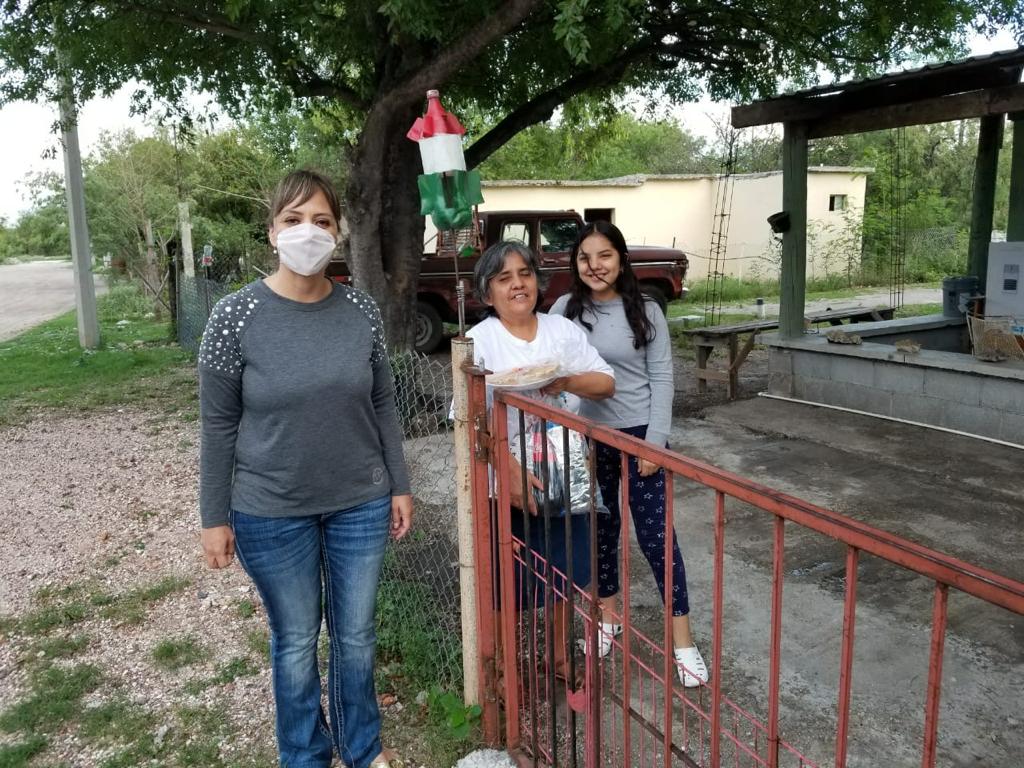 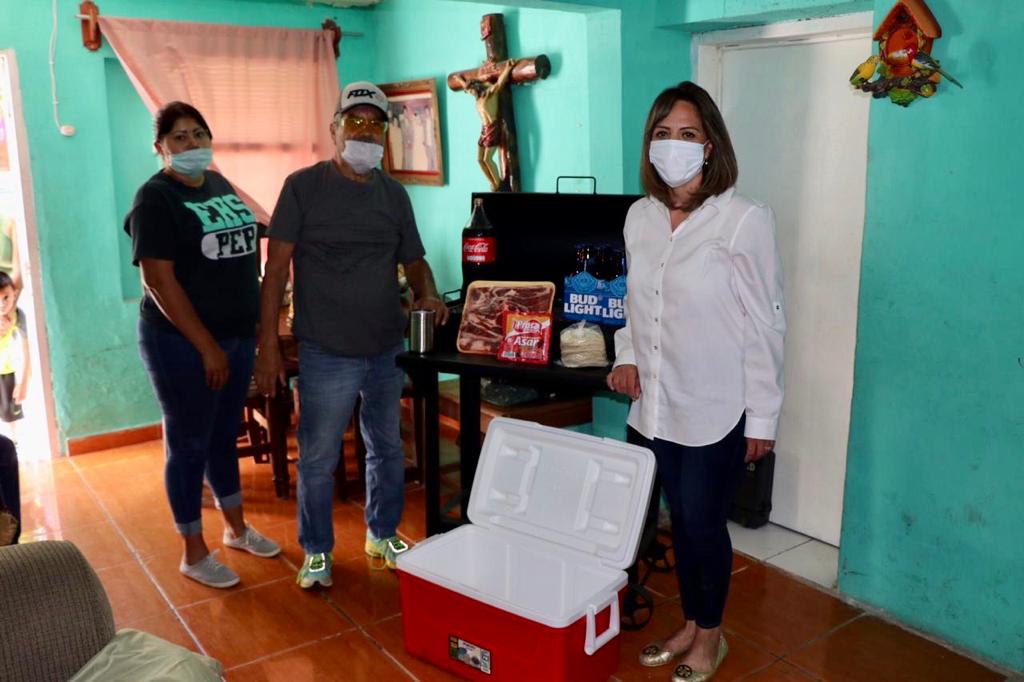 